ANEXO 1: DATOS GENERALES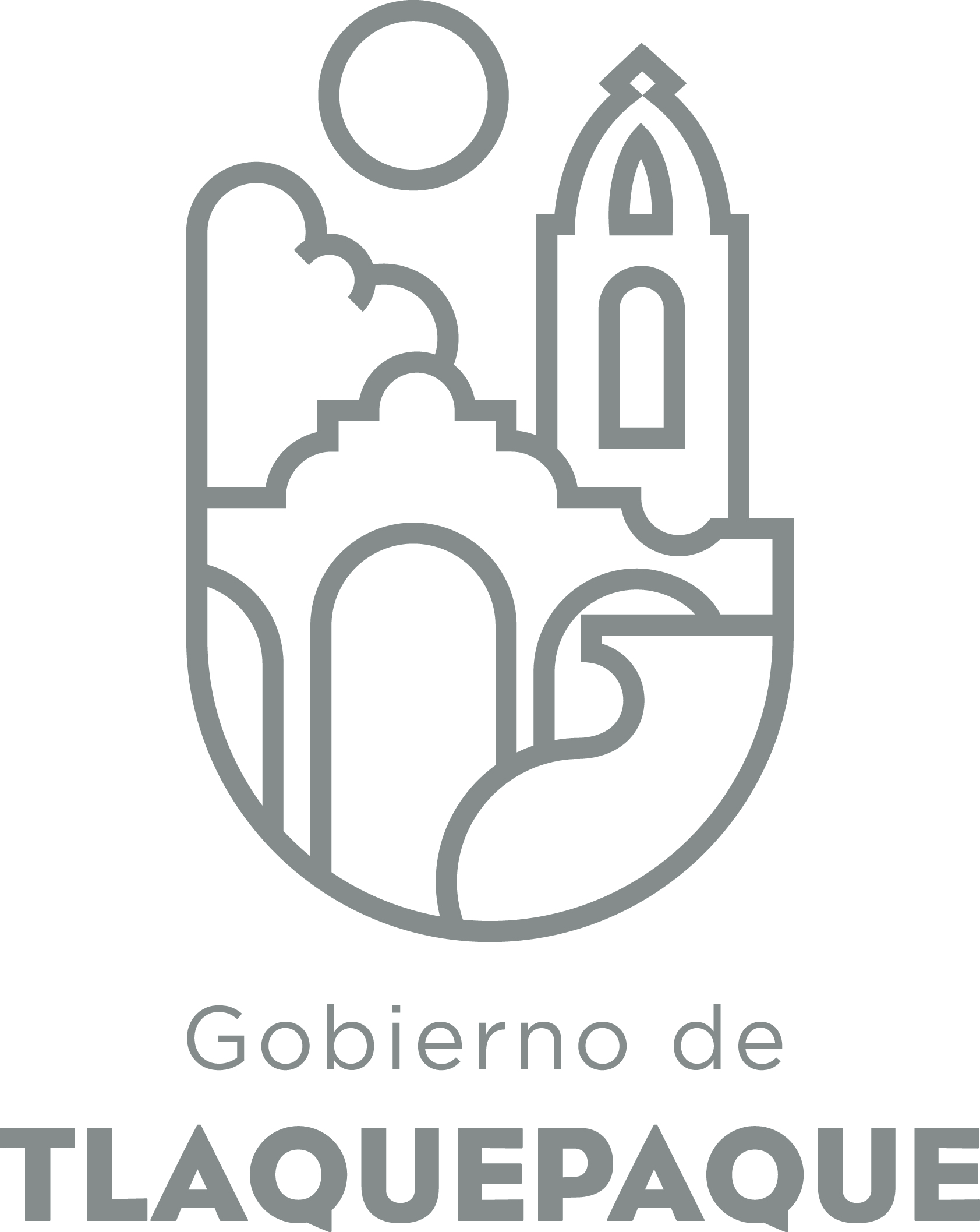 ANEXO 2: OPERACIÓN DE LA PROPUESTAElaborado por: DGPP / PP / PLVA)Nombre del programa/proyecto/servicio/campañaA)Nombre del programa/proyecto/servicio/campañaA)Nombre del programa/proyecto/servicio/campañaA)Nombre del programa/proyecto/servicio/campañaProyecto del Centro de Atención a niños niñas y adolescentes (CANNAT). Proyecto del Centro de Atención a niños niñas y adolescentes (CANNAT). Proyecto del Centro de Atención a niños niñas y adolescentes (CANNAT). Proyecto del Centro de Atención a niños niñas y adolescentes (CANNAT). Proyecto del Centro de Atención a niños niñas y adolescentes (CANNAT). Proyecto del Centro de Atención a niños niñas y adolescentes (CANNAT). EjeEje55B) Dirección o Área ResponsableB) Dirección o Área ResponsableB) Dirección o Área ResponsableB) Dirección o Área ResponsablePREVENCION SOCIAL DEL DELITOPREVENCION SOCIAL DEL DELITOPREVENCION SOCIAL DEL DELITOPREVENCION SOCIAL DEL DELITOPREVENCION SOCIAL DEL DELITOPREVENCION SOCIAL DEL DELITOEstrategiaEstrategia5.35.3C)  Problemática que atiende la propuestaC)  Problemática que atiende la propuestaC)  Problemática que atiende la propuestaC)  Problemática que atiende la propuestaAtender de manera integral a Niños, Niñas y Adolescentes infractores y sus familias; En relación a orientación, gestión, canalización y seguimiento. Se atiende a personas en calidad de Deposito (Extraviados, situación especial, Adultos Mayores, niños, niñas y adolescentes en situación de violencia, Estancia de paso emergente para Mujeres) para su resguardo. Se realiza acompañamiento a Ciudad Niñez en situación de niños, niñas y adolescentes cuando exista una probable comisión de delito en tanto se efectúa la investigación de campo correspondiente a la problemática que presenta cada uno en particular; Con el fin aportar información del proceso ante Ciudad Niñez. Atención y seguimiento en problemáticas familiares, vecinales, conyugales. Orientación y canalización en situaciones legales.Se realizan visitas domiciliarias, solicitadas por la Dirección de Vinculación ciudadana u otras dependencias.Atender de manera integral a Niños, Niñas y Adolescentes infractores y sus familias; En relación a orientación, gestión, canalización y seguimiento. Se atiende a personas en calidad de Deposito (Extraviados, situación especial, Adultos Mayores, niños, niñas y adolescentes en situación de violencia, Estancia de paso emergente para Mujeres) para su resguardo. Se realiza acompañamiento a Ciudad Niñez en situación de niños, niñas y adolescentes cuando exista una probable comisión de delito en tanto se efectúa la investigación de campo correspondiente a la problemática que presenta cada uno en particular; Con el fin aportar información del proceso ante Ciudad Niñez. Atención y seguimiento en problemáticas familiares, vecinales, conyugales. Orientación y canalización en situaciones legales.Se realizan visitas domiciliarias, solicitadas por la Dirección de Vinculación ciudadana u otras dependencias.Atender de manera integral a Niños, Niñas y Adolescentes infractores y sus familias; En relación a orientación, gestión, canalización y seguimiento. Se atiende a personas en calidad de Deposito (Extraviados, situación especial, Adultos Mayores, niños, niñas y adolescentes en situación de violencia, Estancia de paso emergente para Mujeres) para su resguardo. Se realiza acompañamiento a Ciudad Niñez en situación de niños, niñas y adolescentes cuando exista una probable comisión de delito en tanto se efectúa la investigación de campo correspondiente a la problemática que presenta cada uno en particular; Con el fin aportar información del proceso ante Ciudad Niñez. Atención y seguimiento en problemáticas familiares, vecinales, conyugales. Orientación y canalización en situaciones legales.Se realizan visitas domiciliarias, solicitadas por la Dirección de Vinculación ciudadana u otras dependencias.Atender de manera integral a Niños, Niñas y Adolescentes infractores y sus familias; En relación a orientación, gestión, canalización y seguimiento. Se atiende a personas en calidad de Deposito (Extraviados, situación especial, Adultos Mayores, niños, niñas y adolescentes en situación de violencia, Estancia de paso emergente para Mujeres) para su resguardo. Se realiza acompañamiento a Ciudad Niñez en situación de niños, niñas y adolescentes cuando exista una probable comisión de delito en tanto se efectúa la investigación de campo correspondiente a la problemática que presenta cada uno en particular; Con el fin aportar información del proceso ante Ciudad Niñez. Atención y seguimiento en problemáticas familiares, vecinales, conyugales. Orientación y canalización en situaciones legales.Se realizan visitas domiciliarias, solicitadas por la Dirección de Vinculación ciudadana u otras dependencias.Atender de manera integral a Niños, Niñas y Adolescentes infractores y sus familias; En relación a orientación, gestión, canalización y seguimiento. Se atiende a personas en calidad de Deposito (Extraviados, situación especial, Adultos Mayores, niños, niñas y adolescentes en situación de violencia, Estancia de paso emergente para Mujeres) para su resguardo. Se realiza acompañamiento a Ciudad Niñez en situación de niños, niñas y adolescentes cuando exista una probable comisión de delito en tanto se efectúa la investigación de campo correspondiente a la problemática que presenta cada uno en particular; Con el fin aportar información del proceso ante Ciudad Niñez. Atención y seguimiento en problemáticas familiares, vecinales, conyugales. Orientación y canalización en situaciones legales.Se realizan visitas domiciliarias, solicitadas por la Dirección de Vinculación ciudadana u otras dependencias.Atender de manera integral a Niños, Niñas y Adolescentes infractores y sus familias; En relación a orientación, gestión, canalización y seguimiento. Se atiende a personas en calidad de Deposito (Extraviados, situación especial, Adultos Mayores, niños, niñas y adolescentes en situación de violencia, Estancia de paso emergente para Mujeres) para su resguardo. Se realiza acompañamiento a Ciudad Niñez en situación de niños, niñas y adolescentes cuando exista una probable comisión de delito en tanto se efectúa la investigación de campo correspondiente a la problemática que presenta cada uno en particular; Con el fin aportar información del proceso ante Ciudad Niñez. Atención y seguimiento en problemáticas familiares, vecinales, conyugales. Orientación y canalización en situaciones legales.Se realizan visitas domiciliarias, solicitadas por la Dirección de Vinculación ciudadana u otras dependencias.Línea de AcciónLínea de Acción5.3.55.3.5C)  Problemática que atiende la propuestaC)  Problemática que atiende la propuestaC)  Problemática que atiende la propuestaC)  Problemática que atiende la propuestaAtender de manera integral a Niños, Niñas y Adolescentes infractores y sus familias; En relación a orientación, gestión, canalización y seguimiento. Se atiende a personas en calidad de Deposito (Extraviados, situación especial, Adultos Mayores, niños, niñas y adolescentes en situación de violencia, Estancia de paso emergente para Mujeres) para su resguardo. Se realiza acompañamiento a Ciudad Niñez en situación de niños, niñas y adolescentes cuando exista una probable comisión de delito en tanto se efectúa la investigación de campo correspondiente a la problemática que presenta cada uno en particular; Con el fin aportar información del proceso ante Ciudad Niñez. Atención y seguimiento en problemáticas familiares, vecinales, conyugales. Orientación y canalización en situaciones legales.Se realizan visitas domiciliarias, solicitadas por la Dirección de Vinculación ciudadana u otras dependencias.Atender de manera integral a Niños, Niñas y Adolescentes infractores y sus familias; En relación a orientación, gestión, canalización y seguimiento. Se atiende a personas en calidad de Deposito (Extraviados, situación especial, Adultos Mayores, niños, niñas y adolescentes en situación de violencia, Estancia de paso emergente para Mujeres) para su resguardo. Se realiza acompañamiento a Ciudad Niñez en situación de niños, niñas y adolescentes cuando exista una probable comisión de delito en tanto se efectúa la investigación de campo correspondiente a la problemática que presenta cada uno en particular; Con el fin aportar información del proceso ante Ciudad Niñez. Atención y seguimiento en problemáticas familiares, vecinales, conyugales. Orientación y canalización en situaciones legales.Se realizan visitas domiciliarias, solicitadas por la Dirección de Vinculación ciudadana u otras dependencias.Atender de manera integral a Niños, Niñas y Adolescentes infractores y sus familias; En relación a orientación, gestión, canalización y seguimiento. Se atiende a personas en calidad de Deposito (Extraviados, situación especial, Adultos Mayores, niños, niñas y adolescentes en situación de violencia, Estancia de paso emergente para Mujeres) para su resguardo. Se realiza acompañamiento a Ciudad Niñez en situación de niños, niñas y adolescentes cuando exista una probable comisión de delito en tanto se efectúa la investigación de campo correspondiente a la problemática que presenta cada uno en particular; Con el fin aportar información del proceso ante Ciudad Niñez. Atención y seguimiento en problemáticas familiares, vecinales, conyugales. Orientación y canalización en situaciones legales.Se realizan visitas domiciliarias, solicitadas por la Dirección de Vinculación ciudadana u otras dependencias.Atender de manera integral a Niños, Niñas y Adolescentes infractores y sus familias; En relación a orientación, gestión, canalización y seguimiento. Se atiende a personas en calidad de Deposito (Extraviados, situación especial, Adultos Mayores, niños, niñas y adolescentes en situación de violencia, Estancia de paso emergente para Mujeres) para su resguardo. Se realiza acompañamiento a Ciudad Niñez en situación de niños, niñas y adolescentes cuando exista una probable comisión de delito en tanto se efectúa la investigación de campo correspondiente a la problemática que presenta cada uno en particular; Con el fin aportar información del proceso ante Ciudad Niñez. Atención y seguimiento en problemáticas familiares, vecinales, conyugales. Orientación y canalización en situaciones legales.Se realizan visitas domiciliarias, solicitadas por la Dirección de Vinculación ciudadana u otras dependencias.Atender de manera integral a Niños, Niñas y Adolescentes infractores y sus familias; En relación a orientación, gestión, canalización y seguimiento. Se atiende a personas en calidad de Deposito (Extraviados, situación especial, Adultos Mayores, niños, niñas y adolescentes en situación de violencia, Estancia de paso emergente para Mujeres) para su resguardo. Se realiza acompañamiento a Ciudad Niñez en situación de niños, niñas y adolescentes cuando exista una probable comisión de delito en tanto se efectúa la investigación de campo correspondiente a la problemática que presenta cada uno en particular; Con el fin aportar información del proceso ante Ciudad Niñez. Atención y seguimiento en problemáticas familiares, vecinales, conyugales. Orientación y canalización en situaciones legales.Se realizan visitas domiciliarias, solicitadas por la Dirección de Vinculación ciudadana u otras dependencias.Atender de manera integral a Niños, Niñas y Adolescentes infractores y sus familias; En relación a orientación, gestión, canalización y seguimiento. Se atiende a personas en calidad de Deposito (Extraviados, situación especial, Adultos Mayores, niños, niñas y adolescentes en situación de violencia, Estancia de paso emergente para Mujeres) para su resguardo. Se realiza acompañamiento a Ciudad Niñez en situación de niños, niñas y adolescentes cuando exista una probable comisión de delito en tanto se efectúa la investigación de campo correspondiente a la problemática que presenta cada uno en particular; Con el fin aportar información del proceso ante Ciudad Niñez. Atención y seguimiento en problemáticas familiares, vecinales, conyugales. Orientación y canalización en situaciones legales.Se realizan visitas domiciliarias, solicitadas por la Dirección de Vinculación ciudadana u otras dependencias.No. de PP EspecialNo. de PP EspecialD) Ubicación Geográfica / Cobertura  de ColoniasD) Ubicación Geográfica / Cobertura  de ColoniasD) Ubicación Geográfica / Cobertura  de ColoniasD) Ubicación Geográfica / Cobertura  de ColoniasTODO EL MUNICIPIO DE SAN PEDRO TLAQUEPAQUETODO EL MUNICIPIO DE SAN PEDRO TLAQUEPAQUETODO EL MUNICIPIO DE SAN PEDRO TLAQUEPAQUETODO EL MUNICIPIO DE SAN PEDRO TLAQUEPAQUETODO EL MUNICIPIO DE SAN PEDRO TLAQUEPAQUETODO EL MUNICIPIO DE SAN PEDRO TLAQUEPAQUE Indicador ASE Indicador ASED) Ubicación Geográfica / Cobertura  de ColoniasD) Ubicación Geográfica / Cobertura  de ColoniasD) Ubicación Geográfica / Cobertura  de ColoniasD) Ubicación Geográfica / Cobertura  de ColoniasTODO EL MUNICIPIO DE SAN PEDRO TLAQUEPAQUETODO EL MUNICIPIO DE SAN PEDRO TLAQUEPAQUETODO EL MUNICIPIO DE SAN PEDRO TLAQUEPAQUETODO EL MUNICIPIO DE SAN PEDRO TLAQUEPAQUETODO EL MUNICIPIO DE SAN PEDRO TLAQUEPAQUETODO EL MUNICIPIO DE SAN PEDRO TLAQUEPAQUEZAPZAPE) Nombre del Enlace o ResponsableE) Nombre del Enlace o ResponsableE) Nombre del Enlace o ResponsableE) Nombre del Enlace o ResponsableMONICA LETICIA CASTAÑEDA DE ANDAMONICA LETICIA CASTAÑEDA DE ANDAMONICA LETICIA CASTAÑEDA DE ANDAMONICA LETICIA CASTAÑEDA DE ANDAMONICA LETICIA CASTAÑEDA DE ANDAMONICA LETICIA CASTAÑEDA DE ANDAVinc al PNDVinc al PNDF) Objetivo específicoF) Objetivo específicoF) Objetivo específicoF) Objetivo específicoSensibilizar a los menores infractores y a sus padres brindando alternativas que fortalezcan la comunican y relación entre ellos.Promover la participación de los adolescentes egresados del CANNAT para integrarse a distintas a actividades o de rehabilitación.Salvaguardar la integridad de niños, niñas y adolescentes con la finalidad que se respeten sus derechos humanos.Brindar alternativas mediante las cuales   cada persona que es atendida dentro del área de Cannat y Trabajo Social, elija una posible solución a su situación de problema, mejorando así su calidad de vida.Sensibilizar a los menores infractores y a sus padres brindando alternativas que fortalezcan la comunican y relación entre ellos.Promover la participación de los adolescentes egresados del CANNAT para integrarse a distintas a actividades o de rehabilitación.Salvaguardar la integridad de niños, niñas y adolescentes con la finalidad que se respeten sus derechos humanos.Brindar alternativas mediante las cuales   cada persona que es atendida dentro del área de Cannat y Trabajo Social, elija una posible solución a su situación de problema, mejorando así su calidad de vida.Sensibilizar a los menores infractores y a sus padres brindando alternativas que fortalezcan la comunican y relación entre ellos.Promover la participación de los adolescentes egresados del CANNAT para integrarse a distintas a actividades o de rehabilitación.Salvaguardar la integridad de niños, niñas y adolescentes con la finalidad que se respeten sus derechos humanos.Brindar alternativas mediante las cuales   cada persona que es atendida dentro del área de Cannat y Trabajo Social, elija una posible solución a su situación de problema, mejorando así su calidad de vida.Sensibilizar a los menores infractores y a sus padres brindando alternativas que fortalezcan la comunican y relación entre ellos.Promover la participación de los adolescentes egresados del CANNAT para integrarse a distintas a actividades o de rehabilitación.Salvaguardar la integridad de niños, niñas y adolescentes con la finalidad que se respeten sus derechos humanos.Brindar alternativas mediante las cuales   cada persona que es atendida dentro del área de Cannat y Trabajo Social, elija una posible solución a su situación de problema, mejorando así su calidad de vida.Sensibilizar a los menores infractores y a sus padres brindando alternativas que fortalezcan la comunican y relación entre ellos.Promover la participación de los adolescentes egresados del CANNAT para integrarse a distintas a actividades o de rehabilitación.Salvaguardar la integridad de niños, niñas y adolescentes con la finalidad que se respeten sus derechos humanos.Brindar alternativas mediante las cuales   cada persona que es atendida dentro del área de Cannat y Trabajo Social, elija una posible solución a su situación de problema, mejorando así su calidad de vida.Sensibilizar a los menores infractores y a sus padres brindando alternativas que fortalezcan la comunican y relación entre ellos.Promover la participación de los adolescentes egresados del CANNAT para integrarse a distintas a actividades o de rehabilitación.Salvaguardar la integridad de niños, niñas y adolescentes con la finalidad que se respeten sus derechos humanos.Brindar alternativas mediante las cuales   cada persona que es atendida dentro del área de Cannat y Trabajo Social, elija una posible solución a su situación de problema, mejorando así su calidad de vida.Vinc al PEDVinc al PEDF) Objetivo específicoF) Objetivo específicoF) Objetivo específicoF) Objetivo específicoSensibilizar a los menores infractores y a sus padres brindando alternativas que fortalezcan la comunican y relación entre ellos.Promover la participación de los adolescentes egresados del CANNAT para integrarse a distintas a actividades o de rehabilitación.Salvaguardar la integridad de niños, niñas y adolescentes con la finalidad que se respeten sus derechos humanos.Brindar alternativas mediante las cuales   cada persona que es atendida dentro del área de Cannat y Trabajo Social, elija una posible solución a su situación de problema, mejorando así su calidad de vida.Sensibilizar a los menores infractores y a sus padres brindando alternativas que fortalezcan la comunican y relación entre ellos.Promover la participación de los adolescentes egresados del CANNAT para integrarse a distintas a actividades o de rehabilitación.Salvaguardar la integridad de niños, niñas y adolescentes con la finalidad que se respeten sus derechos humanos.Brindar alternativas mediante las cuales   cada persona que es atendida dentro del área de Cannat y Trabajo Social, elija una posible solución a su situación de problema, mejorando así su calidad de vida.Sensibilizar a los menores infractores y a sus padres brindando alternativas que fortalezcan la comunican y relación entre ellos.Promover la participación de los adolescentes egresados del CANNAT para integrarse a distintas a actividades o de rehabilitación.Salvaguardar la integridad de niños, niñas y adolescentes con la finalidad que se respeten sus derechos humanos.Brindar alternativas mediante las cuales   cada persona que es atendida dentro del área de Cannat y Trabajo Social, elija una posible solución a su situación de problema, mejorando así su calidad de vida.Sensibilizar a los menores infractores y a sus padres brindando alternativas que fortalezcan la comunican y relación entre ellos.Promover la participación de los adolescentes egresados del CANNAT para integrarse a distintas a actividades o de rehabilitación.Salvaguardar la integridad de niños, niñas y adolescentes con la finalidad que se respeten sus derechos humanos.Brindar alternativas mediante las cuales   cada persona que es atendida dentro del área de Cannat y Trabajo Social, elija una posible solución a su situación de problema, mejorando así su calidad de vida.Sensibilizar a los menores infractores y a sus padres brindando alternativas que fortalezcan la comunican y relación entre ellos.Promover la participación de los adolescentes egresados del CANNAT para integrarse a distintas a actividades o de rehabilitación.Salvaguardar la integridad de niños, niñas y adolescentes con la finalidad que se respeten sus derechos humanos.Brindar alternativas mediante las cuales   cada persona que es atendida dentro del área de Cannat y Trabajo Social, elija una posible solución a su situación de problema, mejorando así su calidad de vida.Sensibilizar a los menores infractores y a sus padres brindando alternativas que fortalezcan la comunican y relación entre ellos.Promover la participación de los adolescentes egresados del CANNAT para integrarse a distintas a actividades o de rehabilitación.Salvaguardar la integridad de niños, niñas y adolescentes con la finalidad que se respeten sus derechos humanos.Brindar alternativas mediante las cuales   cada persona que es atendida dentro del área de Cannat y Trabajo Social, elija una posible solución a su situación de problema, mejorando así su calidad de vida.Vinc al PMetDVinc al PMetDG) Perfil de la población atendida o beneficiarios.G) Perfil de la población atendida o beneficiarios.G) Perfil de la población atendida o beneficiarios.G) Perfil de la población atendida o beneficiarios.Niñas, Niños y Adolescentes y Jóvenes infractores y sus familias; Adultos Mayores, Mujeres víctimas de violencia; Población en general brindando información, orientación, asesoría, atención de casos, visitas domiciliarias y canalización cuando se amerite.Niñas, Niños y Adolescentes y Jóvenes infractores y sus familias; Adultos Mayores, Mujeres víctimas de violencia; Población en general brindando información, orientación, asesoría, atención de casos, visitas domiciliarias y canalización cuando se amerite.Niñas, Niños y Adolescentes y Jóvenes infractores y sus familias; Adultos Mayores, Mujeres víctimas de violencia; Población en general brindando información, orientación, asesoría, atención de casos, visitas domiciliarias y canalización cuando se amerite.Niñas, Niños y Adolescentes y Jóvenes infractores y sus familias; Adultos Mayores, Mujeres víctimas de violencia; Población en general brindando información, orientación, asesoría, atención de casos, visitas domiciliarias y canalización cuando se amerite.Niñas, Niños y Adolescentes y Jóvenes infractores y sus familias; Adultos Mayores, Mujeres víctimas de violencia; Población en general brindando información, orientación, asesoría, atención de casos, visitas domiciliarias y canalización cuando se amerite.Niñas, Niños y Adolescentes y Jóvenes infractores y sus familias; Adultos Mayores, Mujeres víctimas de violencia; Población en general brindando información, orientación, asesoría, atención de casos, visitas domiciliarias y canalización cuando se amerite.Niñas, Niños y Adolescentes y Jóvenes infractores y sus familias; Adultos Mayores, Mujeres víctimas de violencia; Población en general brindando información, orientación, asesoría, atención de casos, visitas domiciliarias y canalización cuando se amerite.Niñas, Niños y Adolescentes y Jóvenes infractores y sus familias; Adultos Mayores, Mujeres víctimas de violencia; Población en general brindando información, orientación, asesoría, atención de casos, visitas domiciliarias y canalización cuando se amerite.Niñas, Niños y Adolescentes y Jóvenes infractores y sus familias; Adultos Mayores, Mujeres víctimas de violencia; Población en general brindando información, orientación, asesoría, atención de casos, visitas domiciliarias y canalización cuando se amerite.Niñas, Niños y Adolescentes y Jóvenes infractores y sus familias; Adultos Mayores, Mujeres víctimas de violencia; Población en general brindando información, orientación, asesoría, atención de casos, visitas domiciliarias y canalización cuando se amerite.H) Tipo de propuestaH) Tipo de propuestaH) Tipo de propuestaH) Tipo de propuestaH) Tipo de propuestaJ) No de BeneficiariosJ) No de BeneficiariosK) Fecha de InicioK) Fecha de InicioK) Fecha de InicioFecha de CierreFecha de CierreFecha de CierreFecha de CierreProgramaCampañaServicioProyectoProyectoHombresMujeres01 de Enero del 201701 de Enero del 201701 de Enero del 201731 de Diciembre del 201731 de Diciembre del 201731 de Diciembre del 201731 de Diciembre del 2017XFedEdoMpioxxxxI) Monto total estimadoI) Monto total estimadoI) Monto total estimadoFuente de financiamientoFuente de financiamientoXA)Actividades a realizar para la obtención del producto esperado Entrevista al adolescente infractor.Localización de familiares mediante la realización de llamadas telefónicas.Diálogo con progenitores o familiares directos de los adolescentes infractores, con la finalidad de hacer entrega formal brindando alternativas que coadyuven en la resolución de la problemática familiar y en la obtención de acuerdos.Canalización a programas preventivos (TALLER ARMALA EN TU VIDA) y/o de rehabilitación (CIJ).Investigación por medio de documentos y apoyo de otras instituciones gubernamentales para encontrar a familiares de personas extraviadas.Puesta a disposición de niños niñas y adolescentes ante ciudad niñez.Visitas domiciliarias, y seguimientos de casos especiales.Asesorías de diversas situaciones de conflicto a público en general.Entrevista al adolescente infractor.Localización de familiares mediante la realización de llamadas telefónicas.Diálogo con progenitores o familiares directos de los adolescentes infractores, con la finalidad de hacer entrega formal brindando alternativas que coadyuven en la resolución de la problemática familiar y en la obtención de acuerdos.Canalización a programas preventivos (TALLER ARMALA EN TU VIDA) y/o de rehabilitación (CIJ).Investigación por medio de documentos y apoyo de otras instituciones gubernamentales para encontrar a familiares de personas extraviadas.Puesta a disposición de niños niñas y adolescentes ante ciudad niñez.Visitas domiciliarias, y seguimientos de casos especiales.Asesorías de diversas situaciones de conflicto a público en general.Entrevista al adolescente infractor.Localización de familiares mediante la realización de llamadas telefónicas.Diálogo con progenitores o familiares directos de los adolescentes infractores, con la finalidad de hacer entrega formal brindando alternativas que coadyuven en la resolución de la problemática familiar y en la obtención de acuerdos.Canalización a programas preventivos (TALLER ARMALA EN TU VIDA) y/o de rehabilitación (CIJ).Investigación por medio de documentos y apoyo de otras instituciones gubernamentales para encontrar a familiares de personas extraviadas.Puesta a disposición de niños niñas y adolescentes ante ciudad niñez.Visitas domiciliarias, y seguimientos de casos especiales.Asesorías de diversas situaciones de conflicto a público en general.Entrevista al adolescente infractor.Localización de familiares mediante la realización de llamadas telefónicas.Diálogo con progenitores o familiares directos de los adolescentes infractores, con la finalidad de hacer entrega formal brindando alternativas que coadyuven en la resolución de la problemática familiar y en la obtención de acuerdos.Canalización a programas preventivos (TALLER ARMALA EN TU VIDA) y/o de rehabilitación (CIJ).Investigación por medio de documentos y apoyo de otras instituciones gubernamentales para encontrar a familiares de personas extraviadas.Puesta a disposición de niños niñas y adolescentes ante ciudad niñez.Visitas domiciliarias, y seguimientos de casos especiales.Asesorías de diversas situaciones de conflicto a público en general.Entrevista al adolescente infractor.Localización de familiares mediante la realización de llamadas telefónicas.Diálogo con progenitores o familiares directos de los adolescentes infractores, con la finalidad de hacer entrega formal brindando alternativas que coadyuven en la resolución de la problemática familiar y en la obtención de acuerdos.Canalización a programas preventivos (TALLER ARMALA EN TU VIDA) y/o de rehabilitación (CIJ).Investigación por medio de documentos y apoyo de otras instituciones gubernamentales para encontrar a familiares de personas extraviadas.Puesta a disposición de niños niñas y adolescentes ante ciudad niñez.Visitas domiciliarias, y seguimientos de casos especiales.Asesorías de diversas situaciones de conflicto a público en general.Entrevista al adolescente infractor.Localización de familiares mediante la realización de llamadas telefónicas.Diálogo con progenitores o familiares directos de los adolescentes infractores, con la finalidad de hacer entrega formal brindando alternativas que coadyuven en la resolución de la problemática familiar y en la obtención de acuerdos.Canalización a programas preventivos (TALLER ARMALA EN TU VIDA) y/o de rehabilitación (CIJ).Investigación por medio de documentos y apoyo de otras instituciones gubernamentales para encontrar a familiares de personas extraviadas.Puesta a disposición de niños niñas y adolescentes ante ciudad niñez.Visitas domiciliarias, y seguimientos de casos especiales.Asesorías de diversas situaciones de conflicto a público en general.Entrevista al adolescente infractor.Localización de familiares mediante la realización de llamadas telefónicas.Diálogo con progenitores o familiares directos de los adolescentes infractores, con la finalidad de hacer entrega formal brindando alternativas que coadyuven en la resolución de la problemática familiar y en la obtención de acuerdos.Canalización a programas preventivos (TALLER ARMALA EN TU VIDA) y/o de rehabilitación (CIJ).Investigación por medio de documentos y apoyo de otras instituciones gubernamentales para encontrar a familiares de personas extraviadas.Puesta a disposición de niños niñas y adolescentes ante ciudad niñez.Visitas domiciliarias, y seguimientos de casos especiales.Asesorías de diversas situaciones de conflicto a público en general.Entrevista al adolescente infractor.Localización de familiares mediante la realización de llamadas telefónicas.Diálogo con progenitores o familiares directos de los adolescentes infractores, con la finalidad de hacer entrega formal brindando alternativas que coadyuven en la resolución de la problemática familiar y en la obtención de acuerdos.Canalización a programas preventivos (TALLER ARMALA EN TU VIDA) y/o de rehabilitación (CIJ).Investigación por medio de documentos y apoyo de otras instituciones gubernamentales para encontrar a familiares de personas extraviadas.Puesta a disposición de niños niñas y adolescentes ante ciudad niñez.Visitas domiciliarias, y seguimientos de casos especiales.Asesorías de diversas situaciones de conflicto a público en general.Entrevista al adolescente infractor.Localización de familiares mediante la realización de llamadas telefónicas.Diálogo con progenitores o familiares directos de los adolescentes infractores, con la finalidad de hacer entrega formal brindando alternativas que coadyuven en la resolución de la problemática familiar y en la obtención de acuerdos.Canalización a programas preventivos (TALLER ARMALA EN TU VIDA) y/o de rehabilitación (CIJ).Investigación por medio de documentos y apoyo de otras instituciones gubernamentales para encontrar a familiares de personas extraviadas.Puesta a disposición de niños niñas y adolescentes ante ciudad niñez.Visitas domiciliarias, y seguimientos de casos especiales.Asesorías de diversas situaciones de conflicto a público en general.Entrevista al adolescente infractor.Localización de familiares mediante la realización de llamadas telefónicas.Diálogo con progenitores o familiares directos de los adolescentes infractores, con la finalidad de hacer entrega formal brindando alternativas que coadyuven en la resolución de la problemática familiar y en la obtención de acuerdos.Canalización a programas preventivos (TALLER ARMALA EN TU VIDA) y/o de rehabilitación (CIJ).Investigación por medio de documentos y apoyo de otras instituciones gubernamentales para encontrar a familiares de personas extraviadas.Puesta a disposición de niños niñas y adolescentes ante ciudad niñez.Visitas domiciliarias, y seguimientos de casos especiales.Asesorías de diversas situaciones de conflicto a público en general.Entrevista al adolescente infractor.Localización de familiares mediante la realización de llamadas telefónicas.Diálogo con progenitores o familiares directos de los adolescentes infractores, con la finalidad de hacer entrega formal brindando alternativas que coadyuven en la resolución de la problemática familiar y en la obtención de acuerdos.Canalización a programas preventivos (TALLER ARMALA EN TU VIDA) y/o de rehabilitación (CIJ).Investigación por medio de documentos y apoyo de otras instituciones gubernamentales para encontrar a familiares de personas extraviadas.Puesta a disposición de niños niñas y adolescentes ante ciudad niñez.Visitas domiciliarias, y seguimientos de casos especiales.Asesorías de diversas situaciones de conflicto a público en general.B) Principal producto esperado (base para el establecimiento de metas)Integridad de las personas adultas, niños, niñas y adolescentes en situación de extravío o víctimas de violencia salvaguardada exhortando a sus familiares para su atención y cuidados.Menores infractores y sus padres sensibilizados a través de cursos y pláticas que fortalecen la comunicación y relación entre ellos.Integridad de las personas adultas, niños, niñas y adolescentes en situación de extravío o víctimas de violencia salvaguardada exhortando a sus familiares para su atención y cuidados.Menores infractores y sus padres sensibilizados a través de cursos y pláticas que fortalecen la comunicación y relación entre ellos.Integridad de las personas adultas, niños, niñas y adolescentes en situación de extravío o víctimas de violencia salvaguardada exhortando a sus familiares para su atención y cuidados.Menores infractores y sus padres sensibilizados a través de cursos y pláticas que fortalecen la comunicación y relación entre ellos.Integridad de las personas adultas, niños, niñas y adolescentes en situación de extravío o víctimas de violencia salvaguardada exhortando a sus familiares para su atención y cuidados.Menores infractores y sus padres sensibilizados a través de cursos y pláticas que fortalecen la comunicación y relación entre ellos.Integridad de las personas adultas, niños, niñas y adolescentes en situación de extravío o víctimas de violencia salvaguardada exhortando a sus familiares para su atención y cuidados.Menores infractores y sus padres sensibilizados a través de cursos y pláticas que fortalecen la comunicación y relación entre ellos.Integridad de las personas adultas, niños, niñas y adolescentes en situación de extravío o víctimas de violencia salvaguardada exhortando a sus familiares para su atención y cuidados.Menores infractores y sus padres sensibilizados a través de cursos y pláticas que fortalecen la comunicación y relación entre ellos.Integridad de las personas adultas, niños, niñas y adolescentes en situación de extravío o víctimas de violencia salvaguardada exhortando a sus familiares para su atención y cuidados.Menores infractores y sus padres sensibilizados a través de cursos y pláticas que fortalecen la comunicación y relación entre ellos.Integridad de las personas adultas, niños, niñas y adolescentes en situación de extravío o víctimas de violencia salvaguardada exhortando a sus familiares para su atención y cuidados.Menores infractores y sus padres sensibilizados a través de cursos y pláticas que fortalecen la comunicación y relación entre ellos.Integridad de las personas adultas, niños, niñas y adolescentes en situación de extravío o víctimas de violencia salvaguardada exhortando a sus familiares para su atención y cuidados.Menores infractores y sus padres sensibilizados a través de cursos y pláticas que fortalecen la comunicación y relación entre ellos.Integridad de las personas adultas, niños, niñas y adolescentes en situación de extravío o víctimas de violencia salvaguardada exhortando a sus familiares para su atención y cuidados.Menores infractores y sus padres sensibilizados a través de cursos y pláticas que fortalecen la comunicación y relación entre ellos.Integridad de las personas adultas, niños, niñas y adolescentes en situación de extravío o víctimas de violencia salvaguardada exhortando a sus familiares para su atención y cuidados.Menores infractores y sus padres sensibilizados a través de cursos y pláticas que fortalecen la comunicación y relación entre ellos.Indicador de Resultados vinculado al PMD según Línea de Acción Reducción de incidencias de jóvenes en conflicto con la ley.Reducción de incidencias de jóvenes en conflicto con la ley.Reducción de incidencias de jóvenes en conflicto con la ley.Reducción de incidencias de jóvenes en conflicto con la ley.Reducción de incidencias de jóvenes en conflicto con la ley.Reducción de incidencias de jóvenes en conflicto con la ley.Reducción de incidencias de jóvenes en conflicto con la ley.Reducción de incidencias de jóvenes en conflicto con la ley.Reducción de incidencias de jóvenes en conflicto con la ley.Reducción de incidencias de jóvenes en conflicto con la ley.Reducción de incidencias de jóvenes en conflicto con la ley.Indicador vinculado a los Objetivos de Desarrollo Sostenible 1616161616161616161616AlcanceCorto PlazoCorto PlazoMediano PlazoMediano PlazoMediano PlazoMediano PlazoMediano PlazoLargo PlazoLargo PlazoLargo PlazoLargo PlazoAlcanceXXC) Valor Inicial de la MetaValor final de la MetaValor final de la MetaValor final de la MetaValor final de la MetaNombre del indicadorNombre del indicadorNombre del indicadorNombre del indicadorNombre del indicadorFormula del indicadorFormula del indicadorPorcentaje inicial de atenciones a niños, niñas, adolescentes, mujeres y personas adultas en situación de extravío o víctimas de violencia realizadas institucionalmente y conforme a derecho (*) Establecer valor inicialPorcentaje inicial de menores infractores atendidos institucionalmente y conforme a derecho (*) Establecer valor inicialPorcentaje final de atenciones a niños, niñas, adolescentes, mujeres y personas adultas en situación de extravío o víctimas de violencia realizadas institucionalmente y conforme a derecho (*) Establecer valor final en porcentaje ≥ 80%, 90% ?Porcentaje final de menores infractores atendidos institucionalmente y conforme a derecho (*) Establecer valor final en porcentaje ≥ 80%, 90% ?Porcentaje final de atenciones a niños, niñas, adolescentes, mujeres y personas adultas en situación de extravío o víctimas de violencia realizadas institucionalmente y conforme a derecho (*) Establecer valor final en porcentaje ≥ 80%, 90% ?Porcentaje final de menores infractores atendidos institucionalmente y conforme a derecho (*) Establecer valor final en porcentaje ≥ 80%, 90% ?Porcentaje final de atenciones a niños, niñas, adolescentes, mujeres y personas adultas en situación de extravío o víctimas de violencia realizadas institucionalmente y conforme a derecho (*) Establecer valor final en porcentaje ≥ 80%, 90% ?Porcentaje final de menores infractores atendidos institucionalmente y conforme a derecho (*) Establecer valor final en porcentaje ≥ 80%, 90% ?Porcentaje final de atenciones a niños, niñas, adolescentes, mujeres y personas adultas en situación de extravío o víctimas de violencia realizadas institucionalmente y conforme a derecho (*) Establecer valor final en porcentaje ≥ 80%, 90% ?Porcentaje final de menores infractores atendidos institucionalmente y conforme a derecho (*) Establecer valor final en porcentaje ≥ 80%, 90% ?Porcentaje de atenciones a niños, niñas, adolescentes, mujeres y personas adultas en situación de extravío o víctimas de violencia realizadas institucionalmente y conforme a derecho.Porcentaje de menores infractores atendidos institucionalmente y conforme a derecho.Porcentaje de atenciones a niños, niñas, adolescentes, mujeres y personas adultas en situación de extravío o víctimas de violencia realizadas institucionalmente y conforme a derecho.Porcentaje de menores infractores atendidos institucionalmente y conforme a derecho.Porcentaje de atenciones a niños, niñas, adolescentes, mujeres y personas adultas en situación de extravío o víctimas de violencia realizadas institucionalmente y conforme a derecho.Porcentaje de menores infractores atendidos institucionalmente y conforme a derecho.Porcentaje de atenciones a niños, niñas, adolescentes, mujeres y personas adultas en situación de extravío o víctimas de violencia realizadas institucionalmente y conforme a derecho.Porcentaje de menores infractores atendidos institucionalmente y conforme a derecho.Porcentaje de atenciones a niños, niñas, adolescentes, mujeres y personas adultas en situación de extravío o víctimas de violencia realizadas institucionalmente y conforme a derecho.Porcentaje de menores infractores atendidos institucionalmente y conforme a derecho.(Número de atenciones a personas en situación de extravío o víctimas de violencia realizadas institucionalmente y conforme a derecho / Número total de personas en situación de extravío o víctimas de violencia recibidas en el CANNAT) X 100Número de menores infractores atendidos institucionalmente y conforme a derecho / Número total de Menores infractores recibidos en el CANNAT) x 100 (Número de atenciones a personas en situación de extravío o víctimas de violencia realizadas institucionalmente y conforme a derecho / Número total de personas en situación de extravío o víctimas de violencia recibidas en el CANNAT) X 100Número de menores infractores atendidos institucionalmente y conforme a derecho / Número total de Menores infractores recibidos en el CANNAT) x 100 Clave de presupuesto determinada en Finanzas para la etiquetación de recursosClave de presupuesto determinada en Finanzas para la etiquetación de recursosClave de presupuesto determinada en Finanzas para la etiquetación de recursosClave de presupuesto determinada en Finanzas para la etiquetación de recursosClave de presupuesto determinada en Finanzas para la etiquetación de recursosCronograma Anual  de ActividadesCronograma Anual  de ActividadesCronograma Anual  de ActividadesCronograma Anual  de ActividadesCronograma Anual  de ActividadesCronograma Anual  de ActividadesCronograma Anual  de ActividadesCronograma Anual  de ActividadesCronograma Anual  de ActividadesCronograma Anual  de ActividadesCronograma Anual  de ActividadesCronograma Anual  de ActividadesD) Actividades a realizar para la obtención del producto esperado ENEFEBMARABRMAYJUNJULAGSSEPOCTNOVDICAtención a menores infractores XXXXXXXXXXXXDepósitosXXXXXXXXXXXXAtención de CasosXXXXXXXXXXXXVisitas DomiciliariasXXXXXXXXXXXXCanalizacionesXXXXXXXXXXXX